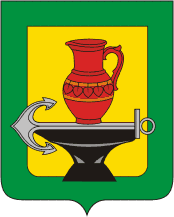 АДМИНИСТРАЦИЯ СЕЛЬСКОГО ПОСЕЛЕНИЯБОРИНСКИЙ СЕЛЬСОВЕТЛИПЕЦКОГО МУНИЦИПАЛЬНОГО РАЙОНАЛИПЕЦКОЙ ОБЛАСТИП О С Т А Н О В Л Е Н И Е09.02.2024г.                                                                                           № 10Об отмене постановления администрации сельского поселения Боринский сельсовет Липецкого муниципального района от 16.01.2019 года №3 «Об утверждении Порядка предоставления субсидий юридическим лицам (за исключением субсидий государственным (муниципальным) учреждениям), индивидуальным предпринимателям, физическим лицам-производителям товаров, работ, услуг из бюджета сельского поселения Боринский сельсовет Липецкого муниципального района Липецкой области Российской Федерации»Рассмотрев Протест прокуратуры Липецкого района от 31.01.2024года № 81-2024  на постановление от 16.01.2019 № 3 "Об утверждении Порядка предоставления субсидий юридическим лицам (за исключением субсидий государственным (муниципальным)учреждениям), индивидуальным предпринимателям, физическим лицам-производителям товаров, работ, услуг из бюджета сельского поселения Боринский сельсовет Липецкого муниципального района Липецкой области Российской Федерации", руководствуясь Уставом сельского поселения Боринский сельсовет Липецкого муниципального района Липецкой области Российской Федерации, администрация сельского поселения Боринский сельсовет Липецкого муниципального района Липецкой областиПОСТАНОВЛЯЕТ:1. Отменить постановление администрации сельского поселения Боринский сельсовет Липецкого муниципального района от 16.01.2019 года №3 " Об утверждении Порядка предоставления субсидий юридическим лицам (за исключением субсидий государственным (муниципальным) учреждениям), индивидуальным предпринимателям, физическим лицам-производителям товаров, работ, услуг из бюджета сельского поселения Боринский сельсовет Липецкого муниципального района Липецкой области Российской Федерации", 2. Настоящее постановление разместить для открытого доступа на видном месте в установленном режиме работы в помещении администрации сельского поселения, сельской библиотеке, сельском доме культуры, помещении почты, на доске объявлений и на официальном сайте администрации сельского поселения Боринский сельсовет в информационно-телекоммуникационной сети "Интернет".3. Настоящее постановление вступает в силу со дня его официального обнародования.И.о. главы администрациисельского поселенияБоринский сельсоветЛипецкого муниципального района               Н.С. Бунеева                           